PRAKATAAlhamdulilllah, Terima kasih kepada rakan-rakan guru dan team sumberpendidikan kerana menyediakan RPT 2020 untuk kegunaan guru-guru di Malaysia.
Muaturun Percuma…
 **DILARANG UNTUK MENGAMBIL SEBARANG BENTUK DAN JENIS KEUNTUNGAN DARIPADA PIHAK KAMI DAN WEB INI SAMA ADA SECARA LANGSUNG ATAU TIDAK LANGSUNG.**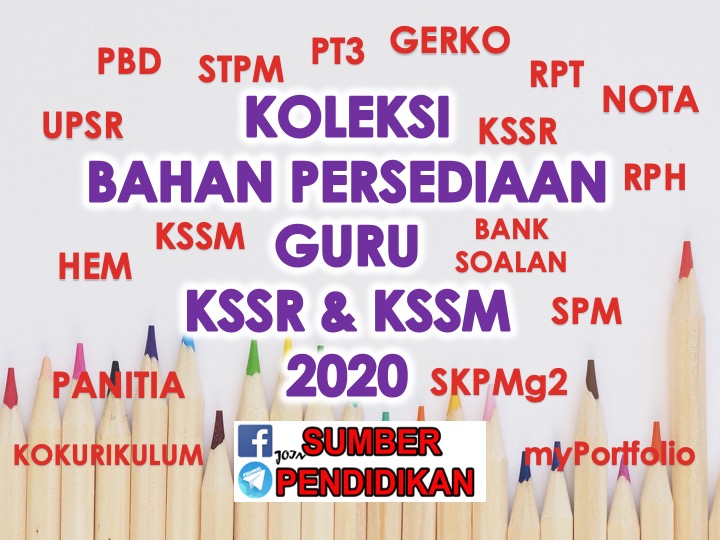 MINGGUSTANDARDKANDUNGANSTANDARDPEMBELAJARANSTANDARD PRESTASICATATANMINGGU 11 Januari – 3 Januari 2021MINGGU 24 Januari – 10 Januari 2021MINGGU 311 Januari – 17 Januari 2021CUTI PERSEKOLAHANMINGGU 418 Januari – 24 Januari 202110.1  Pembentukan Malaysia 10.1.1   Menghuraikan sebab-sebab pembentukan Malaysia. K10.1.5 Merumuskan kepentingan permuafakatan dalam pembentukan Malaysia. 1 Murid mengetahui tentang pembentukan Malaysia. 2 Murid memahami pembentukan Malaysia. 3 Murid boleh menerangkan pembentukan Malaysia. 4 Murid boleh menguasai maklumat tentang pembentukan Malaysia. 5 Murid boleh membuat penilaian tentang pembentukan Malaysia. 6 Murid boleh menzahirkan idea yang rasional tentang pembentukan Malaysia. MINGGU 525 Januari – 31 Januari10.1  Pembentukan Malaysia 10.1.2 Menjelaskan tokoh-tokoh yang terlibat dalam pembentukan Malaysia. K10.1.5 Merumuskan kepentingan permuafakatan dalam pembentukan Malaysia. 1 Murid mengetahui tentang pembentukan Malaysia. 2 Murid memahami pembentukan Malaysia. 3 Murid boleh menerangkan pembentukan Malaysia. 4 Murid boleh menguasai maklumat tentang pembentukan Malaysia. 5 Murid boleh membuat penilaian tentang pembentukan Malaysia. 6 Murid boleh menzahirkan idea yang rasional tentang pembentukan Malaysia. MINGGU 61 Februari – 7 Februari 202110.1  Pembentukan Malaysia .10.1.3 Menyatakan negeri-negeri yang terlibat dalam pembentukan Malaysia. K10.1.6 Membincangkan iktibar daripada kejayaan pembentukan Malaysia. 1 Murid mengetahui tentang pembentukan Malaysia. 2 Murid memahami pembentukan Malaysia. 3 Murid boleh menerangkan pembentukan Malaysia. 4 Murid boleh menguasai maklumat tentang pembentukan Malaysia. 5 Murid boleh membuat penilaian tentang pembentukan Malaysia. 6 Murid boleh menzahirkan idea yang rasional tentang pembentukan Malaysia. MINGGU 78 Februari – 14 Februari 202110.1  Pembentukan Malaysia 10.1.4 Menerangkan langkah-langkah ke arah pembentukan Malaysia. K10.1.7 Menyatakan perasaan bangga terhadap pembentukan Malaysia .1 Murid mengetahui tentang pembentukan Malaysia. 2 Murid memahami pembentukan Malaysia. 3 Murid boleh menerangkan pembentukan Malaysia. 4 Murid boleh menguasai maklumat tentang pembentukan Malaysia. 5 Murid boleh membuat penilaian tentang pembentukan Malaysia. 6 Murid boleh menzahirkan idea yang rasional tentang pembentukan Malaysia. MINGGU 815 Februari – 21 Februari 202110.2 Negeri-Negeridi Malaysia 10.2.1 Menghuraikan asal usul nama negeri. K10.2.6 Menyatakan kepentingan menghormati identiti negeri. MINGGU 922 Februari – 28 Februari 202110.2 Negeri-Negeridi Malaysia10.2.2 Menyenaraikan ibu negeri dan bandar diraja. K10.2.6 Menyatakan kepentingan menghormati identiti negeri. MINGGU 101 Mac – 7 Mac 202110.2 Negeri-Negeridi Malaysia DK:PERKONGSIANNILAI10.2.3 Menjelaskan bendera, lagu dan jata sebagai lambang negeri. K10.2.6 Menyatakan kepentingan menghormati identiti negeri. MINGGU 118 Mac – 14 Mac 202110.2 Negeri-Negeridi Malaysia DK:PERKONGSIAN NILAI10.2.4 Menerangkan gelaran ketua negeri bagi negeri-negeri di Malaysia. K10.2.7 Menyatakan kepentingan taat setia kepada ketua negeri. 1 Murid mengetahui negeri-negeri di Malaysia. 2 Murid memahami negeri-negeri di Malaysia. 3 Murid boleh menerangkan negeri-negeri di Malaysia. 4 Murid boleh menguasai maklumat mengenai negeri-negeri di Malaysia. 5 Murid boleh membuat penilaian tentang negeri-negeri di Malaysia. 6 Murid boleh menzahirkan idea yang rasional tentang negeri-negeri di Malaysia. MINGGU 1215 Mac – 21 Mac 202110.2 Negeri-Negeri di Malaysia DK:PERKONGSIAN NILAI10.2.5 Menghuraikan keunikan warisan sejarah negeri-negeri di Malaysia. K10.2.8 Menunjukkan rasa bangga terhadap warisan negeri-negeri di Malaysia 1 Murid mengetahui negeri-negeri di Malaysia. 2 Murid memahami negeri-negeri di Malaysia. 3 Murid boleh menerangkan negeri-negeri di Malaysia. 4 Murid boleh menguasai maklumat mengenai negeri-negeri di Malaysia. 5 Murid boleh membuat penilaian tentang negeri-negeri di Malaysia. 6 Murid boleh menzahirkan idea yang rasional tentang negeri-negeri di Malaysia. MINGGU 155 April – 11 April 202110.3 Rukun Negara DK:PERASAAN KEKITAAN10.3.1 Menyatakan usaha pemupukan perpaduan K10.3.5 Menyatakan kepentingan penghayatan Rukun Negara. MINGGU 1612 April – 18 April 202110.3 Rukun Negara DK:PERASAAN KEKITAAN10.3.2 Menghuraikan sebab pengenalan Rukun Negara. K10.3.5 Menyatakan kepentingan penghayatan Rukun Negara. 1 Murid mengetahui Rukun Negara. 2 Murid memahami Rukun Negara. 3 Murid boleh menerangkan mengenai Rukun Negara 4 Murid boleh menguasai maklumat mengenai Rukun Negara. 5 Murid boleh membuat penilaian tentang Rukun Negara. 6 Murid boleh menzahirkan idea yang rasional tentang Rukun Negara. MINGGU 1719 April – 25 April 202110.3Rukun Negara 10.3.3 Menyatakan lima prinsip Rukun Negara. K10.3.6 Menilai kepentingan Rukun Negara dalam membentuk jati diri rakyat Malaysia. 1 Murid mengetahui Rukun Negara. 2 Murid memahami Rukun Negara. 3 Murid boleh menerangkan mengenai Rukun Negara 4 Murid boleh menguasai maklumat mengenai Rukun Negara. 5 Murid boleh membuat penilaian tentang Rukun Negara. 6 Murid boleh menzahirkan idea yang rasional tentang Rukun Negara. MINGGU 1826 April – 2 Mei 202110.3Rukun Negara 10.3.4 Menjelaskan peranan Rukun Negara dalam kehidupan. K10.3.7 Menghubung kait prinsip Rukun Negara dalam kehidupan harian. 1 Murid mengetahui Rukun Negara. 2 Murid memahami Rukun Negara. 3 Murid boleh menerangkan mengenai Rukun Negara 4 Murid boleh menguasai maklumat mengenai Rukun Negara. 5 Murid boleh membuat penilaian tentang Rukun Negara. 6 Murid boleh menzahirkan idea yang rasional tentang Rukun Negara. MINGGU 193 Mei – 9 Mei 202111.1 Kaum dan Etnik di Malaysia DK: PERKONGSIANSEJARAH11.1.1 Menghuraikan pelbagai kaum dan etnik di Malaysia. K11.1.6 Menghubung kait kepentingan menghormati kepelbagaian kaum dan etnik sebagai asas perpaduan negara. 1 Murid mengetahui kaum dan etnik di Malaysia. 2 Murid memahami kaum dan etnik di Malaysia. 3 Murid boleh menerangkan tentang kaum dan etnik di Malaysia. 4 Murid boleh menguasai maklumat mengenai kaum dan etnik di Malaysia. 5 Murid boleh membuat penilaian tentang kaum dan etnik dia Malaysia. 6 Murid boleh menzahirkan idea yang rasional tentang kaum dan etnik di Malaysia. MINGGU 2010 Mei – 16 Mei 202111.1 Kaum dan Etnik di Malaysia DK: PERKONGSIANSEJARAH11.1.2 Menjelaskan petempatan serta kegiatan ekonomi masyarakat Malaysia dahulu dan kini.K11.1.6 Menghubung kait kepentingan menghormati kepelbagaian kaum dan etnik sebagai asas perpaduan negara. 1 Murid mengetahui kaum dan etnik di Malaysia. 2 Murid memahami kaum dan etnik di Malaysia. 3 Murid boleh menerangkan tentang kaum dan etnik di Malaysia. 4 Murid boleh menguasai maklumat mengenai kaum dan etnik di Malaysia. 5 Murid boleh membuat penilaian tentang kaum dan etnik dia Malaysia. 6 Murid boleh menzahirkan idea yang rasional tentang kaum dan etnik di Malaysia. MINGGU 2117 Mei – 23 Mei 202111.1 Kaum dan Etnik di Malaysia DK: PERKONGSIANSEJARAH11.1.3 Menerangkan alat muzik dan tarian tradisional dalam kehidupan masyarakat. K11.1.7 Menilai kepentingan menghargai keunikan warisan kesenian tradisional masyarakat Malaysia 1 Murid mengetahui kaum dan etnik di Malaysia. 2 Murid memahami kaum dan etnik di Malaysia. 3 Murid boleh menerangkan tentang kaum dan etnik di Malaysia. 4 Murid boleh menguasai maklumat mengenai kaum dan etnik di Malaysia. 5 Murid boleh membuat penilaian tentang kaum dan etnik dia Malaysia. 6 Murid boleh menzahirkan idea yang rasional tentang kaum dan etnik di Malaysia. MINGGU 2224 Mei – 30 Mei 2021MINGGU 2331 Mei – 6 Jun 2021MINGGU 247 Jun – 13 Jun 2021CUTI PERTENGAHAN TAHUNMINGGU 2514 Jun – 20 Jun 202111.1 Kaum dan Etnik di Malaysia DK: PERKONGSIANSEJARAH11.1.4 Menjelaskan permainan tradisional masyarakat Malaysia. K11.1.7 Menilai kepentingan menghargai keunikan warisan kesenian tradisional masyarakat Malaysia 1 Murid mengetahui kaum dan etnik di Malaysia. 2 Murid memahami kaum dan etnik di Malaysia. 3 Murid boleh menerangkan tentang kaum dan etnik di Malaysia. 4 Murid boleh menguasai maklumat mengenai kaum dan etnik di Malaysia. 5 Murid boleh membuat penilaian tentang kaum dan etnik dia Malaysia. 6 Murid boleh menzahirkan idea yang rasional tentang kaum dan etnik di Malaysia. MINGGU 2621 Jun – 27 Jun 202111.1 Kaum dan Etnik di Malaysia DK: PERKONGSIANSEJARAH11.1.5 Menghuraikan cerita rakyat berunsur tempatan dalam masyarakat Malaysia. K11.1.8 Menunjukkan kebanggaan berkongsi kesenian tradisional rakyat Malaysia. 1 Murid mengetahui kaum dan etnik di Malaysia. 2 Murid memahami kaum dan etnik di Malaysia. 3 Murid boleh menerangkan tentang kaum dan etnik di Malaysia. 4 Murid boleh menguasai maklumat mengenai kaum dan etnik di Malaysia. 5 Murid boleh membuat penilaian tentang kaum dan etnik dia Malaysia. 6 Murid boleh menzahirkan idea yang rasional tentang kaum dan etnik di Malaysia. MINGGU 2728 Jun –  4 Julai 202111.2 Agama dan Kepercayaan 11.2.1 Menyatakan pelbagai agama dan kepercayaan masyarakat Malaysia. K11.2.5 Menyatakan keperluan memahami adab ketika berada di rumah ibadat. 1 Murid mengetahui tentang agama dan kepercayaan masyarakat Malaysia. 2 Murid memahami tentang agama dan kepercayaan masyarakat Malaysia. 3 Murid boleh menerangkan tentang agama dan kepercayaan masyarakat Malaysia. 4 Murid boleh menguasai maklumat tentang agama dan kepercayaan masyarakat Malaysia. 5 Murid boleh membuat penilaian tentang agama dan kepercayaan masyarakat Malaysia. 6 Murid boleh menzahirkan idea yang rasional tentang agama dan kepercayaan masyarakat Malaysia. MINGGU 285 Julai – 11 Julai 202111.2Agama dan Kepercayaan 11.2.2 Menjelaskan kedudukan agama Islam sebagai agama Persekutuan. K11.2.6 Menghubung kait kepentingan amalan beragama dan kepercayaan dalam kehidupan. 1 Murid mengetahui tentang agama dan kepercayaan masyarakat Malaysia. 2 Murid memahami tentang agama dan kepercayaan masyarakat Malaysia. 3 Murid boleh menerangkan tentang agama dan kepercayaan masyarakat Malaysia. 4 Murid boleh menguasai maklumat tentang agama dan kepercayaan masyarakat Malaysia. 5 Murid boleh membuat penilaian tentang agama dan kepercayaan masyarakat Malaysia. 6 Murid boleh menzahirkan idea yang rasional tentang agama dan kepercayaan masyarakat Malaysia. MINGGU 2912 Julai – 18 Julai 202111.2Agama dan Kepercayaan 11.2.3 Menjelaskan kedudukan agama lain dalam Perlembagaan. K11.2.6 Menghubung kait kepentingan amalan beragama dan kepercayaan dalam kehidupan. 1 Murid mengetahui tentang agama dan kepercayaan masyarakat Malaysia. 2 Murid memahami tentang agama dan kepercayaan masyarakat Malaysia. 3 Murid boleh menerangkan tentang agama dan kepercayaan masyarakat Malaysia. 4 Murid boleh menguasai maklumat tentang agama dan kepercayaan masyarakat Malaysia. 5 Murid boleh membuat penilaian tentang agama dan kepercayaan masyarakat Malaysia. 6 Murid boleh menzahirkan idea yang rasional tentang agama dan kepercayaan masyarakat Malaysia. MINGGU 3019 Julai – 25 Julai 2021CUTI PERTENGAHAN PENGGAL 2MINGGU 3126 Julai – 1 Ogos 202111.2Agama dan Kepercayaan 11.2.4 Menyenaraikan rumah-rumah ibadat di Malaysia. K11.2.7 Menilai kepentingan menghormati kepelbagaian agama bagi mewujudkan keharmonian. 1 Murid mengetahui tentang agama dan kepercayaan masyarakat Malaysia. 2 Murid memahami tentang agama dan kepercayaan masyarakat Malaysia. 3 Murid boleh menerangkan tentang agama dan kepercayaan masyarakat Malaysia. 4 Murid boleh menguasai maklumat tentang agama dan kepercayaan masyarakat Malaysia. 5 Murid boleh membuat penilaian tentang agama dan kepercayaan masyarakat Malaysia. 6 Murid boleh menzahirkan idea yang rasional tentang agama dan kepercayaan masyarakat Malaysia. MINGGU 322 Ogos – 8 Ogos 202111.3 Perayaan Masyarakat Malaysia 11.3.1 Menyatakan perayaan masyarakat di Malaysia. K11.3.5 Menilai kepentingan sambutan perayaan dalam keluarga. 1 Murid mengetahui tentang perayaan masyarakat Malaysia. 2 Murid memahami tentang perayaan masyarakat Malaysia. 3 Murid boleh menerangkan tentang perayaan masyarakat Malaysia. 4 Murid boleh menguasai maklumat tentang perayaan masyarakat Malaysia. 5 Murid boleh membuat penilaian tentang perayaan masyarakat Malaysia. 6 Murid boleh menzahirkan idea yang rasional tentang perayaan masyarakat Malaysia. MINGGU 339 Ogos – 15 Ogos 202111.3 Perayaan Masyarakat Malaysia 11.3.2 Menjelaskan tujuan sambutan perayaan di Malaysia. K11.3.5 Menilai kepentingan sambutan perayaan dalam keluarga. 1 Murid mengetahui tentang perayaan masyarakat Malaysia. 2 Murid memahami tentang perayaan masyarakat Malaysia. 3 Murid boleh menerangkan tentang perayaan masyarakat Malaysia. 4 Murid boleh menguasai maklumat tentang perayaan masyarakat Malaysia. 5 Murid boleh membuat penilaian tentang perayaan masyarakat Malaysia. 6 Murid boleh menzahirkan idea yang rasional tentang perayaan masyarakat Malaysia. MINGGU 3416 Ogos – 22 Ogos 202111.3 Perayaan Masyarakat Malaysia 11.3.3 Membandingkan amalan sambutan perayaan dahulu dan kini. K11.3.6 Menjelaskan kepentingan menghormati kepelbagaian amalan dan sambutan perayaan di Malaysia. 1 Murid mengetahui tentang perayaan masyarakat Malaysia. 2 Murid memahami tentang perayaan masyarakat Malaysia. 3 Murid boleh menerangkan tentang perayaan masyarakat Malaysia. 4 Murid boleh menguasai maklumat tentang perayaan masyarakat Malaysia. 5 Murid boleh membuat penilaian tentang perayaan masyarakat Malaysia. 6 Murid boleh menzahirkan idea yang rasional tentang perayaan masyarakat Malaysia. MINGGU 3523 Ogos – 29 Ogos 202111.3 Perayaan Masyarakat Malaysia 11.3.4 Menghuraikan keunikan sambutan perayaan dalam kalangan masyarakat Malaysia. K11.3.7 Merumus kepentingan menghargai warisan perayaan masyarakat Malaysia. 1 Murid mengetahui tentang perayaan masyarakat Malaysia. 2 Murid memahami tentang perayaan masyarakat Malaysia. 3 Murid boleh menerangkan tentang perayaan masyarakat Malaysia. 4 Murid boleh menguasai maklumat tentang perayaan masyarakat Malaysia. 5 Murid boleh membuat penilaian tentang perayaan masyarakat Malaysia. 6 Murid boleh menzahirkan idea yang rasional tentang perayaan masyarakat Malaysia. MINGGU 3630 Ogos – 5 September 202112.1 Sukan Kebanggaan Negara 12.1.1 Membincangkan peranan sukan sebagai alat perpaduan dan keharmonian kaum. K12.1.5 Menjelaskan kepentingan penglibatan pelbagai kaum mengharumkan nama negara dalam bidang sukan. 1 Murid mengetahui tentang sukan kebanggaan negara. 2 Murid memahami tentang sukan kebanggaan negara. 3 Murid boleh menerangkan tentang sukan kebanggaan negara. 4 Murid boleh menguasai maklumat tentang sukan kebanggaan negara. 5 Murid boleh membuat penilaian tentang sukan kebanggaan negara. 6 Murid boleh menzahirkan idea yang rasional tentang sukan kebanggaan negara. MINGGU 376 September – 12 September 202112.1 Sukan Kebanggaan Negara 12.1.2 Menyatakan pencapaian Malaysia dalam bidang sukan di peringkat kebangsaan dan antarabangsa. K12.1.5 Menjelaskan kepentingan penglibatan pelbagai kaum mengharumkan nama negara dalam bidang sukan. 1 Murid mengetahui tentang sukan kebanggaan negara. 2 Murid memahami tentang sukan kebanggaan negara. 3 Murid boleh menerangkan tentang sukan kebanggaan negara. 4 Murid boleh menguasai maklumat tentang sukan kebanggaan negara. 5 Murid boleh membuat penilaian tentang sukan kebanggaan negara. 6 Murid boleh menzahirkan idea yang rasional tentang sukan kebanggaan negara. MINGGU 3813 September – 19 September 2021CUTI PERTENGAHAN PENGGAL 2MINGGU 3920 September – 26 September 202112.1 Sukan Kebanggaan Negara 12.1.3 Menjelaskan peranan Malaysia dalam penganjuran sukan antarabangsa. K12.1.6 Menilai kepentingan sukan kepada pembangunan negara. 1 Murid mengetahui tentang sukan kebanggaan negara. 2 Murid memahami tentang sukan kebanggaan negara. 3 Murid boleh menerangkan tentang sukan kebanggaan negara. 4 Murid boleh menguasai maklumat tentang sukan kebanggaan negara. 5 Murid boleh membuat penilaian tentang sukan kebanggaan negara. 6 Murid boleh menzahirkan idea yang rasional tentang sukan kebanggaan negara. MINGGU 4027 September – 3 Oktober 202112.1 Sukan Kebanggaan Negara 12.1.4 Menghubung kait tokoh-tokoh sukan negara terdahulu yang menjadi inspirasi kepada sukan masa kini. K12.1.7 Menyatakan kepentingan ciri-ciri kepimpinan dalam sukan. 1 Murid mengetahui tentang sukan kebanggaan negara. 2 Murid memahami tentang sukan kebanggaan negara. 3 Murid boleh menerangkan tentang sukan kebanggaan negara. 4 Murid boleh menguasai maklumat tentang sukan kebanggaan negara. 5 Murid boleh membuat penilaian tentang sukan kebanggaan negara. 6 Murid boleh menzahirkan idea yang rasional tentang sukan kebanggaan negara. MINGGU 414 Oktober – 10 Oktober 202112.2 Kemajuan Ekonomi 12.2.1 Menyenaraikan kegiatan ekonomi yang menyumbang kepada kemajuan negara. K12.2.5 Membincangkan kepentingan mengekalkan keamanan negara yang menjadi asas kepada pembangunan ekonomi. 1 Murid mengetahui tentang kemajuan ekonomi negara. 2 Murid memahami tentang kemajuan ekonomi negara. 3 Murid boleh menjelaskan tentang kemajuan ekonomi negara. 4 Murid boleh menguasai maklumat tentang kemajuan ekonomi negara. 5 Murid boleh membuat penilaian tentang kemajuan ekonomi negara. 6 Murid boleh menzahirkan idea yang rasional tentang kemajuan ekonomi negara. MINGGU 4211 Oktober – 17 Oktober 202112.2 Kemajuan Ekonomi 12.2.2 Menyatakan sumbangan pertanian komersial kepada negara. K12.2.6 Menjelaskan kepentingan menghargai alam sekitar yang menyumbang kepada kemakmuran ekonomi. 1 Murid mengetahui tentang kemajuan ekonomi negara. 2 Murid memahami tentang kemajuan ekonomi negara. 3 Murid boleh menjelaskan tentang kemajuan ekonomi negara. 4 Murid boleh menguasai maklumat tentang kemajuan ekonomi negara. 5 Murid boleh membuat penilaian tentang kemajuan ekonomi negara. 6 Murid boleh menzahirkan idea yang rasional tentang kemajuan ekonomi negara. MINGGU 4318 Oktober– 24 Oktober 202112.2 Kemajuan Ekonomi 12.2.3 Menerangkan sumbangan industri automotif dan petroleum kepada ekonomi negara. K12.2.7 Menunjukkan kebanggaan terhadap barangan buatan Malaysia. 1 Murid mengetahui tentang kemajuan ekonomi negara. 2 Murid memahami tentang kemajuan ekonomi negara. 3 Murid boleh menjelaskan tentang kemajuan ekonomi negara. 4 Murid boleh menguasai maklumat tentang kemajuan ekonomi negara. 5 Murid boleh membuat penilaian tentang kemajuan ekonomi negara. 6 Murid boleh menzahirkan idea yang rasional tentang kemajuan ekonomi negara. MINGGU 4425 Oktober– 31 Oktober 202112.2 Kemajuan Ekonomi 12.2.4 Menyatakan sumbangan sektor pelancongan kepada kemakmuran negara. K12.2.6 Menjelaskan kepentingan menghargai alam sekitar yang menyumbang kepada kemakmuran ekonomi.K12.2.7 Menunjukkan kebanggaan terhadap barangan buatan Malaysia. 1 Murid mengetahui tentang kemajuan ekonomi negara. 2 Murid memahami tentang kemajuan ekonomi negara. 3 Murid boleh menjelaskan tentang kemajuan ekonomi negara. 4 Murid boleh menguasai maklumat tentang kemajuan ekonomi negara. 5 Murid boleh membuat penilaian tentang kemajuan ekonomi negara. 6 Murid boleh menzahirkan idea yang rasional tentang kemajuan ekonomi negara. MINGGU 451 November – 7 November 202112.3 Pemimpin Negara 12.3.1 Menyatakan sejarah kewujudan jawatan Perdana Menteri. K12.3.5 Menilai ciri-ciri kepemimpinan berwibawa yang menjadi kebanggaan masyarakat. 1 Murid mengetahui tentang Perdana Menteri Malaysia. 2 Murid memahami tantang Perdana Menteri Malaysia. 3 Murid boleh menerangkan tentang Perdana Menteri Malaysia. 4 Murid boleh menguasai maklumat tentang Perdana Menter Malaysia. 5 Murid boleh membuat penilaian tentang Perdana Menteri Malaysia. 6 Murid boleh menzahirkan idea yang rasional tentang Perdana Menteri Malaysia. MINGGU 468 November – 14 November 202112.3 Pemimpin Negara 12.3.2 Menjelaskan bidang tugas Perdana Menteri K12.3.5 Menilai ciri-ciri kepemimpinan berwibawa yang menjadi kebanggaan masyarakat. 1 Murid mengetahui tentang Perdana Menteri Malaysia. 2 Murid memahami tantang Perdana Menteri Malaysia. 3 Murid boleh menerangkan tentang Perdana Menteri Malaysia. 4 Murid boleh menguasai maklumat tentang Perdana Menter Malaysia. 5 Murid boleh membuat penilaian tentang Perdana Menteri Malaysia. 6 Murid boleh menzahirkan idea yang rasional tentang Perdana Menteri Malaysia. MINGGU 4715 November – 21 November 202112.3 Pemimpin Negara 12.3.3 Menyenaraikan nama dan biodata ringkas Perdana Menteri Malaysia. K12.3.6 Menyatakan penghargaan terhadap Perdana Menteri. 1 Murid mengetahui tentang Perdana Menteri Malaysia. 2 Murid memahami tantang Perdana Menteri Malaysia. 3 Murid boleh menerangkan tentang Perdana Menteri Malaysia. 4 Murid boleh menguasai maklumat tentang Perdana Menter Malaysia. 5 Murid boleh membuat penilaian tentang Perdana Menteri Malaysia. 6 Murid boleh menzahirkan idea yang rasional tentang Perdana Menteri Malaysia. 12.3 Pemimpin Negara 12.3.4 Menerangkan sumbangan Perdana Menteri kepada negara. K12.3.7 Menjelaskan kepentingan sokongan rakyat terhadap kepemimpinan negara. 1 Murid mengetahui tentang Perdana Menteri Malaysia. 2 Murid memahami tantang Perdana Menteri Malaysia. 3 Murid boleh menerangkan tentang Perdana Menteri Malaysia. 4 Murid boleh menguasai maklumat tentang Perdana Menter Malaysia. 5 Murid boleh membuat penilaian tentang Perdana Menteri Malaysia. 6 Murid boleh menzahirkan idea yang rasional tentang Perdana Menteri Malaysia. MINGGU 4822 November – 28 November 202112.4 Malaysia dan Dunia 12.4.1 Menyatakan pertubuhan serantau dan antarabangsa yang dianggotai oleh Malaysia. 1 Murid mengetahui nama-nama pertubuhan yang dianggotai oleh Malaysia. 2 Murid memahami pertubuhan-pertubuhan yang dianggotai oleh Malaysia. 3 Murid boleh menerangkan penglibatan Malaysia di peringkat serantau dan dunia. 4 Murid boleh menguasai maklumat tentang Malaysia di peringkat serantau dan dunia. 5 Murid boleh membuat penilaian tentang penyertaan Malaysia di peringkat serantau dan dunia. 6 Murid boleh menzahirkan idea yang rasional tentang Malaysia di peringkat serantau dan dunia 12.4 Malaysia dan Dunia 12.4.2 Menerangkan penglibatan Malaysia dalam ASEAN. K12.4.5 Menyatakan kepentingan menjalinkan hubungan baik dengan negara luar. 1 Murid mengetahui nama-nama pertubuhan yang dianggotai oleh Malaysia. 2 Murid memahami pertubuhan-pertubuhan yang dianggotai oleh Malaysia. 3 Murid boleh menerangkan penglibatan Malaysia di peringkat serantau dan dunia. 4 Murid boleh menguasai maklumat tentang Malaysia di peringkat serantau dan dunia. 5 Murid boleh membuat penilaian tentang penyertaan Malaysia di peringkat serantau dan dunia. 6 Murid boleh menzahirkan idea yang rasional tentang Malaysia di peringkat serantau dan dunia MINGGU 4929 November – 5 Disember 202112.4 Malaysia dan Dunia 12.4.3 Menjelaskan penyertaan Malaysia dalam Komanwel dan Pertubuhan Kerjasama Islam (OIC). K12.4.6 Menilai kepentingan sumbangan Malaysia kepada keamanan dunia. 1 Murid mengetahui nama-nama pertubuhan yang dianggotai oleh Malaysia. 2 Murid memahami pertubuhan-pertubuhan yang dianggotai oleh Malaysia. 3 Murid boleh menerangkan penglibatan Malaysia di peringkat serantau dan dunia. 4 Murid boleh menguasai maklumat tentang Malaysia di peringkat serantau dan dunia. 5 Murid boleh membuat penilaian tentang penyertaan Malaysia di peringkat serantau dan dunia. 6 Murid boleh menzahirkan idea yang rasional tentang Malaysia di peringkat serantau dan dunia MINGGU 4929 November – 5 Disember 202112.4 Malaysia dan Dunia 12.4.4 Menerangkan sumbangan Malaysia dalam Pertubuhan Bangsa-Bangsa Bersatu (PBB). K12.4.7Menunjukkan rasa bangga terhadap pengiktirafan negara luar kepada negara kita. 1 Murid mengetahui nama-nama pertubuhan yang dianggotai oleh Malaysia. 2 Murid memahami pertubuhan-pertubuhan yang dianggotai oleh Malaysia. 3 Murid boleh menerangkan penglibatan Malaysia di peringkat serantau dan dunia. 4 Murid boleh menguasai maklumat tentang Malaysia di peringkat serantau dan dunia. 5 Murid boleh membuat penilaian tentang penyertaan Malaysia di peringkat serantau dan dunia. 6 Murid boleh menzahirkan idea yang rasional tentang Malaysia di peringkat serantau dan dunia 